LOUISIANA’SMENTAL HEALTHADVOCACY SERVICE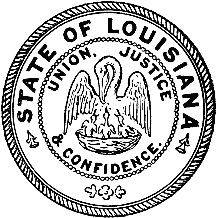 STRATEGIC PLANFISCAL YEARS 2020-2021 through 2024-2025Submitted byMENTAL HEALTH ADVOCACY SERVICEAgency No. 01-103627 NORTH FOURTH STREET, SUITE 1-322BATON ROUGE, LOUISIANA 70802VISIONThe rights of persons with behavioral health issues and the rights of children in abuse and neglect proceedings in Louisiana will be recognized and protected.MISSIONThe mission of the Mental Health Advocacy Service (MHAS) is to ensure that the legal rights of persons with behavioral health issues and children in child welfare proceedings are protected, , by: (1) providing legal representation to the respondent in every civil commitment proceeding in Louisiana; (2) providing legal representation during the initial stages of confinement for every indigent person admitted for behavioral health treatment; (3) providing legal representation for every person who has been civilly committed; (4) providing legal representation for children in abuse and neglect proceedings and; (5) providing legal representation for children at risk of being admitted to behavioral health treatment facilities.  (L.R.S. 28:64 and Ch.C. Arts.1405 et seq.)  The program also acts as a clearinghouse for information relative to the rights of persons with behavioral health issues, responding to requests for information, providing training, and sitting on boards and commissions in the community.  The MHAS also addresses “systems” issues that affect the rights of more than one person and require a change in policy or practice to be remedied.PHILOSOPHYPeople receiving behavioral health treatment should be treated with equality and with respect and allowed the opportunity to live as independently as their abilities allow.  Insuring this requires meaningful access to the justice system, especially when liberty interests and other rights are at risk.  Legal representation through the MHAS provides such access.Children should be raised and cared for in a safe, nurturing and healthy environment, they should have access to the services they need, and they should have a voice in decisions which impact their lives. The MHAS, through the Child Advocacy Program, provides legal representation for children in abuse and neglect proceedings to help ensure this happens. MAINTENANCE OF AGENCY RECORDSThe Mental Health Advocacy Service maintains a data collection/case management program from which all performance data is extracted.  Audits of information entered into the agency’s program are performed by the attorney representing the client and their direct supervisor.  Periodic reviews by the agency’s data coordinator and director are ongoing. GOAL I: THE MHAS SHALL PROVIDE TRAINED LEGAL REPRESENTATION TO EVERY ADULT AND JUVENILE PATIENT IN BEHAVIORAL HEALTH TREATMENT FACILITIES IN LOUISIANA AT ALL STAGES OF THE CIVIL COMMITMENT PROCESS.OBJECTIVE I.1: The MHAS shall make available trained legal representation to every adult and juvenile patient in behavioral health treatment facilities in Louisiana at all stages of every civil commitment proceeding.STRATEGIES:1.1	Monitor and enforce statewide compliance with state laws requiring information about the MHAS to be posted and provided to every patient in every treatment facility.1.2	Respond to requests for services within two working days. 1.3	Utilize various legal proceedings to challenge improper commitment, 	including “probable 	cause,” “habeas corpus” and Ch. Code §1411 	proceedings. 1.4	Respond promptly in all 64 parishes to appointments as legal counsel. 1.5	Meet with clients before court, which routinely requires travel to a treatment 	facility.1.6	Contact potential witnesses.1.7	Explore alternatives to hospitalization.1.8	Appear in court to represent the respondent.1.9	Contact/monitor persons committed or conditionally discharged every 2 months and request relief as needed.PERFORMANCE INDICATORS:•	Output 		 		Number of civil commitment hearings •	Outcome Percentage of commitment cases where patient is discharged, diverted to less restrictive setting or committed short termPercentage of commitment cases resulting in conversion to voluntary statusPercentage of commitment cases settled before trialPercentage of adult and juvenile patients in mental health facilities with trained 	legal representation available to themGENERAL PERFORMANCE INFORMATION:•	Output 					Number of open behavioral health cases Number of juvenile behavioral health hearings Number of probable cause, habeas corpus and Ch.C. §1411 	hearings	Number of periodic review hearings and incompetency civil 	commitments hearingsCOST SAVINGS: State dollars are saved when adults and juveniles not requiring inpatient behavioral health treatment are diverted to less restrictive settings or discharged from state hospitals.GOAL II: THE MHAS SHALL ENSURE THAT THE LEGAL RIGHTS OF PEOPLE RECEIVING BEHAVIORAL HEALTH TREATMENT ARE PROTECTED.OBJECTIVE II.1:  The MHAS shall successfully address seven (7) or more “systems” issues per year impacting persons with behavioral health issues and provide training on rights of persons receiving behavioral health treatment.  EXPLANATORY NOTE: “Systems” issues involve a change in a law, policy or regulation.  Examples include amendments to state laws governing seclusion and restraint of patients or changing a particular mental hospital’s policy on patients’ communication rights.   	STRATEGIES:1.1	 Identify and prioritize systems issues requiring change.1.2	Implement strategies necessary to change the “systems,” including negotiation, litigation and proposing legislation. PERFORMANCE INDICATORS:•	Output		Number of “systems” issues positively impacted by “systems” changes•	OutcomeEstimated number of persons positively impacted by “systems” changes each yearGENERAL PERFORMANCE INFORMATION:•	Output 					Number of persons trained by MHAS on the rights of persons with behavioral health issues OBJECTIVE II.2:  The MHAS shall provide legal representation to all behavioral health patients involved in treatment and medication review hearings and all behavioral health patients requesting representation in interdiction proceedings.STRATEGIES:2.1 	Provide legal representation to behavioral health patients in 	treatment/medication review hearings.2.2 	Provide legal representation to behavioral health patients requesting representation in interdiction proceedings.PERFORMANCE INDICATORS:•	Output		Number of interdiction cases litigated 		Number of treatment and medication review hearings •	OutcomePercentage of interdiction proceedings in which interdiction is denied or limited interdiction is the resultPercentage of treatment and medication review hearings which result in a change in treatment or medication GENERAL PERFORMANCE INFORMATION:•	Outcome 					Number of treatment and medication review hearings which result in a change in treatment or medication requestedNumber of interdictions in which interdiction is denied or limited interdiction is the resultOBJECTIVE II.3:   The MHAS shall divert juveniles who are institutionalized, or at risk of institutionalization, into less restrictive alternatives.STRATEGIES: 3.1 	Ensure staff attorneys are knowledgeable about services for juveniles and their legal rights by providing ongoing training.3.2 	Accept court appointments to represent children at risk of institutionalization during disposition hearings and in delinquency proceedings in which the issue of competency is raised. 3.3 	Find less restrictive and more appropriate alternatives to 	institutionalization.  3.4 	Advocate for services at IEPs (Individualized Education Plan), ISCs (Interagency Service Coordination) and FTMs (Family Team Meetings). 3.5 	Use legal advocacy to obtain appropriate, least restrictive services for 	juveniles. 3.6 	Present alternatives to institutionalization to the parties and to the court.PERFORMANCE INDICATORS:•	OutcomeNumber of times a juvenile whose competency to proceed is raised is diverted from institutionalizationNumber of times a juvenile with an emotional disturbance is diverted from institutionalization •	OutputPercentage of juvenile competency proceedings in which the juvenile is diverted from institutionalization	COST SAVINGS: State dollars are saved when adults and juveniles not requiring inpatient behavioral health treatment are diverted to less restrictive settings or discharged from state hospitals.  When a juvenile’s competency to proceed is raised in delinquency proceedings, a MHAS attorney is appointed just for that cause.  Institutionalization of these juveniles is costly and highly restrictive.  MHAS attorneys represent children at dispositional hearings when there is a possibility the child will be placed in a behavioral health institution.  The attorneys help find less restrictive alternatives and services.GOAL III: THE MHAS SHALL PROVIDE LEGAL REPRESENTATION TO CHILDREN IN CHILD PROTECTION CASES IN LOUISIANA.OBJECTIVE III.1: The Child Advocacy Program (CAP) within MHAS shall provide trained legal representation to children in child protection cases in nineteen (19) parishes.STRATEGIES:Provide legal representation for children in abuse and neglect proceedings in all jurisdictions where MHAS operates CAP.  Respond promptly to appointments as legal counsel in all jurisdictions where MHAS operates CAP.Meet with children/clients before court.Appear in court to represent the child/client CAP has been appointed to represent.Advocate for children represented by CAP at all court hearings.Advocate for client at FTMs (Family Team Meetings) and other related meetings.PERFORMANCE INDICATORS:•	Output		Number of children (open files) represented by trained attorneys in 			abuse and neglect proceedings•	Outcome		Percentage of CAP clients who receive legal representation by 				specialized attorneys trained in locating safe, community-based 			resourcesGENERAL PERFORMANCE INFORMATION:•	Output 					Number of court hearings attended on behalf of children in abuse and neglect proceedingsNumber of related meetings attended on behalf of children in abuse and neglect proceedingsCOST SAVINGS: State dollars are saved by providing specially trained attorneys to represent children in child welfare cases.  The CAP was created as a response to a child representation system that was inefficient and costly.  The attorneys assist DCFS in meeting federal timeliness guidelines insuring the continuation of federal funding.  The attorneys advocate for the most appropriate services for the children and their parents.  The attorneys contribute to the child welfare process which when carried out correctly may prevent children from coming back into care or becoming involved in the juvenile delinquency system.APPENDIX: PROCESS DOCUMENTATIONPrincipal Clients and Users of Each Program and Specific Service 	The principal clients of the MHAS fall into two main categories. The first category is persons, both adult and juvenile, with behavioral health diagnoses, typically located in behavioral health treatment facilities.  The second category consists of children involved in child protection cases.  Potential External Factors	The MHAS cannot control the number of petitions for civil commitment filed, or the number of persons admitted to behavioral health treatment facilities each year requesting legal services.   However, the MHAS must provide legal representation to them all.  	 The MHAS also cannot control the number of children who need representation in child in need of care (CINC) proceedings.  MHAS/CAP is appointed to all CINC cases in the 19 parishes where the program is operating; this equals over 2500 children as of June 30, 2018. Statutory Requirement or Other Authority for Goals 	Goal # 1: La. R.S.  28:64(A)(2); 28:55(C); 28:53(C); 28:171(K& L); La. Ch.C. Arts. 1404(13), 1405, 1409(K), 1442, 683(E), 781(D) and 809(C); federal court order in Brad G. v. Treen, C.A. #81-1094 (E.D. LA. 1981).    	Goal #2: La. R.S.  28:2(13); La. Ch.C. Arts. 683(E), 781(D), 809(C), 832, 1404(13), 1405, 1409(K), 1442.  	Goal #3: La Ch.C. Arts. 557, et seq.; 607; 1405.01Program Evaluation Description Used for Objectives and Strategies 	The MHAS operational plan sets performance indicators for each aspect of the Agency’s responsibilities.  Data is collected from staff attorneys on a continuing basis to determine whether the indicators are being achieved.  MHAS staff attorneys participate in staff meetings and trainings to review strategic plan goals and objectives included in their individual job responsibilities. Primary Persons Benefiting from Each Objective	The persons benefiting from objectives contained in goals 1 and 2 are adults and children with behavioral health issues, and the persons benefiting from the objective in goal 3 are children involved in abuse and neglect proceedings.  Duplication of Effort among Programs	The MHAS is the only agency charged with the responsibilities of providing legal representation for persons involuntarily confined in behavioral health treatment facilities.  The Child Advocacy Program within MHAS is the only state program charged with representing children in abuse and neglect proceedings in the 19 parishes in which it operates.  Policies Beneficial to Women and Children	The MHAS follows the requirements of Family Medical Leave Act and other laws prohibiting discrimination on the basis of gender.  In addition, flexible time is an option for employees, with supervisory approval, to allow an employee to attend to responsibilities of caring for home or family.	All MHAS objectives are directly beneficial to children, women and families. •	Advocacy efforts to divert juveniles from incarceration (Objective II.3) often include obtaining services for the parent to help the child stay at home, if possible.  •	Advocacy at Individualized Education Plan, Family Team Meetings and Interagency Service Coordination meetings (Objective III.1) often involves helping a woman obtain appropriate services for her child. 	  •	Advocacy efforts to ensure that children are raised in safe, nurturing environments (Objective III.1).•	Advocacy efforts to ensure that treatment take place in the least restrictive, most medically appropriate and in closest proximity to home (Objective I.1). Links to Vision 2020	Goal One, Objective 1.2 of Vision 2020 is “To improve the reading and math skills of every student by high school graduation.”  MHAS advocacy efforts (Objective II.3.) help children with behavioral health issues stay in school and get an appropriate education.  Similarly, the child advocacy aspect of MHAS (Objective III.1.) seeks the most stable, safe home environment for children in child protection cases and seeks to keep them in their home school even when removed from home.  Children with home environments such as these tend to stay in school and have greater graduation rates.Goal Three, Objective 3.7 of Vision 2020 is “To improve the quality of life of Louisiana's children.”  Though not directly addressed in Vision 2020, for too long Louisiana has had a history of incarcerating juveniles with behavioral health issues unnecessarily, at huge taxpayer expense and with extremely high rates of recidivism.   MHAS objectives to divert juveniles from unnecessary incarceration (Objective II.3) help Louisiana achieve better results for them with less expense.    Finally, the mission of the CAP is to represent children in abuse and neglect proceedings and to advocate for the safest environment possible for these children to be raised in. PERFORMANCE INDICATOR DOCUMENTATION01-103 MENTAL HEALTH ADVOCACY SERVICEProgram Activity:   Mental Health Advocacy Objective I.1:  The MHAS shall make available trained legal representation to every adult and juvenile patient in behavioral health treatment facilities in Louisiana at all stages of every civil commitment proceeding.PERFORMANCE INDICATOR DOCUMENTATION01-103 MENTAL HEALTH ADVOCACY SERVICEProgram Activity:   Mental Health Advocacy Objective I.1:  The MHAS shall make available trained legal representation to every adult and juvenile patient in behavioral health treatment facilities in Louisiana at all stages of every civil commitment proceeding.PERFORMANCE INDICATOR DOCUMENTATION01-103 MENTAL HEALTH ADVOCACY SERVICEProgram Activity:   Mental Health Advocacy Objective I.1:  The MHAS shall make available trained legal representation to every adult and juvenile patient in behavioral health treatment facilities in Louisiana at all stages of every civil commitment proceeding.PERFORMANCE INDICATOR DOCUMENTATION01-103 MENTAL HEALTH ADVOCACY SERVICEProgram Activity:   Mental Health Advocacy Objective: I.1:  The MHAS shall make available trained legal representation to every adult and juvenile patient in behavioral health treatment facilities in Louisiana at all stages of every civil commitment proceeding.PERFORMANCE INDICATOR DOCUMENTATION01-103 MENTAL HEALTH ADVOCACY SERVICEProgram Activity:   Mental Health Advocacy Objective I.1:  The MHAS shall make available trained legal representation to every adult and juvenile patient in behavioral health treatment facilities in Louisiana at all stages of every civil commitment proceeding.PERFORMANCE INDICATOR DOCUMENTATION01-103 MENTAL HEALTH ADVOCACY SERVICEProgram Activity:   Mental Health Advocacy Objective I.1:  The MHAS shall make available trained legal representation to every adult and juvenile patient in behavioral health treatment facilities in Louisiana at all stages of every civil commitment proceeding.PERFORMANCE INDICATOR DOCUMENTATION01-103 MENTAL HEALTH ADVOCACY SERVICEProgram Activity:   Mental Health Advocacy Objective I.1:  The MHAS shall make available trained legal representation to every adult and juvenile patient in behavioral health treatment facilities in Louisiana at all stages of every civil commitment proceeding.PERFORMANCE INDICATOR DOCUMENTATION01-103 MENTAL HEALTH ADVOCACY SERVICEProgram Activity:   Mental Health AdvocacyObjective I.1:  The MHAS shall make available trained legal representation to every adult and juvenile patient in behavioral health treatment facilities in Louisiana at all stages of every civil commitment proceeding.PERFORMANCE INDICATOR DOCUMENTATION01-103 MENTAL HEALTH ADVOCACY SERVICEProgram Activity:   Mental Health Advocacy Objective: I.1:  The MHAS shall make available trained legal representation to every adult and juvenile patient in behavioral health treatment facilities in Louisiana at all stages of every civil commitment proceeding.PERFORMANCE INDICATOR DOCUMENTATION01-103 MENTAL HEALTH ADVOCACY SERVICEProgram Activity:   Mental Health Advocacy Objective II.1    MHAS shall successfully address “systems” issues impacting persons with behavioral health issues and provide training on their rights.PERFORMANCE INDICATOR DOCUMENTATION01-103 MENTAL HEALTH ADVOCACY SERVICEProgram Activity:   Mental Health Advocacy Objective II.1:  Successfully address “systems” issues impacting persons with behavioral health diagnoses.  (“Systems” issues involve a change in a law, policy or regulation.  Examples include state laws governing seclusion and restraint of patients, or a particular hospital’s policy on patients’ communication rights.)Indicator Name:  PERFORMANCE INDICATOR DOCUMENTATION01-103 MENTAL HEALTH ADVOCACY SERVICEProgram Activity:   Mental Health Advocacy Objective II.1:  Respond to requests for information and referrals relative to the rights of persons with behavioral health issues.Indicator Name:  PERFORMANCE INDICATOR DOCUMENTATION01-103 MENTAL HEALTH ADVOCACY SERVICEProgram Activity:   Mental Health AdvocacyObjective II.1: Provide training on rights of persons with behavioral health issues  PERFORMANCE INDICATOR DOCUMENTATION01-103 MENTAL HEALTH ADVOCACY SERVICEProgram Activity:   Mental Health AdvocacyObjective II.2: The MHAS shall provide legal representation to all behavioral health patients involved in medication review hearings and all behavioral health patients requesting representation in interdiction proceedingsPERFORMANCE INDICATOR DOCUMENTATION01-103 MENTAL HEALTH ADVOCACY SERVICEProgram Activity:   Mental Health Advocacy Objective II.2: The MHAS shall provide legal representation to all behavioral health patients involved in treatment and medication review hearings and all behavioral health patients requesting representation in interdiction proceedingsPERFORMANCE INDICATOR DOCUMENTATION01-103 MENTAL HEALTH ADVOCACY SERVICEProgram Activity:   Mental Health AdvocacyObjective II.2: Provide legal representation to all behavioral health patients involved in treatment and medication review hearings and all behavioral health patients requesting representation in interdiction proceedingsPERFORMANCE INDICATOR DOCUMENTATION01-103 MENTAL HEALTH ADVOCACY SERVICEProgram Activity:   Mental Health Advocacy Objective II.2: Provide legal representation to all behavioral health patients involved in treatment and medication review hearings and all behavioral health patients requesting representation in interdiction proceedingsPERFORMANCE INDICATOR DOCUMENTATION01-103 MENTAL HEALTH ADVOCACY SERVICEProgram Activity:   Mental Health AdvocacyObjective II.2: Provide legal representation to all behavioral health patients involved in medication review hearings and all behavioral health patients requesting representation in interdiction proceedingsPERFORMANCE INDICATOR DOCUMENTATION01-103 MENTAL HEALTH ADVOCACY SERVICEProgram Activity:   Mental Health Advocacy Objective II.2: Provide legal representation to all behavioral health patients involved in medication review hearings and all behavioral health patients requesting representation in interdiction proceedingsPERFORMANCE INDICATOR DOCUMENTATION01-103 MENTAL HEALTH ADVOCACY SERVICEProgram Activity:   Mental Health Advocacy Objective II.3: The MHAS shall divert juveniles who are institutionalized, or at risk of institutionalization, into less restrictive alternatives.PERFORMANCE INDICATOR DOCUMENTATION01-103 MENTAL HEALTH ADVOCACY SERVICEProgram Activity:   Mental Health Advocacy Objective II.3:  Divert juveniles who are institutionalized, or at risk of institutionalization, into less restrictive alternatives.PERFORMANCE INDICATOR DOCUMENTATION01-103 MENTAL HEALTH ADVOCACY SERVICEProgram Activity:   Mental Health Advocacy Objective II.3: The MHAS shall divert juveniles who are institutionalized, or at risk of institutionalization, into less restrictive alternatives.PERFORMANCE INDICATOR DOCUMENTATION01-103 MENTAL HEALTH ADVOCACY SERVICEProgram Activity:   Child Advocacy Program within MHASObjective III.1   The MHAS shall provide legal representation to children in child protection cases in Louisiana.PERFORMANCE INDICATOR DOCUMENTATION01-103 MENTAL HEALTH ADVOCACY SERVICEProgram Activity:  Child Advocacy Program within MHASObjective III.1:  The MHAS shall provide legal representation to children in child protection cases in Louisiana.PERFORMANCE INDICATOR DOCUMENTATION01-103 MENTAL HEALTH ADVOCACY SERVICEProgram Activity:   Child Advocacy Program within MHASObjective III.1   The MHAS shall provide legal representation to children in child protection cases in Louisiana.PERFORMANCE INDICATOR DOCUMENTATION01-103 MENTAL HEALTH ADVOCACY SERVICEProgram Activity:   Child Advocacy Program within MHASObjective III.1   The MHAS shall provide legal representation to children in child protection cases in 19 parishes.LaPAS Code Level Performance Indicator Name 91KeyPercentage of commitment cases where patient is discharged, diverted to less restrictive setting or committed short term1.Type and Level Outcome, Key2.RationaleThese outcomes in commitment proceedings (discharge, commitment to a less restrictive setting and short-term commitment) usually reflect the special expertise of MHAS attorneys in being able to achieve these results.3.Use Used to help determine attorney caseload4.ClarityThe indicator is clear.5.Validity, Reliability and Accuracy Supervisory review of data collection and periodic audits6.Data Source, Collection and ReportingAttorneys enter data into the agency’s data collection program7.Calculation MethodologyAddition (probable cause, civil commitment, 180-day review and habeas corpus hearings) and calculation of the number in which the patient was released prior to the hearing, release was court ordered, confinement in a less restrictive setting or short-term commitment was ordered.  8.ScopeAggregated and then percentage calculated 9.CaveatsThere are no caveats.10.Responsible Person(s)Joseph Seyler, TEL: (225) 342 -6678; FAX (225) 342-6658; Joseph.Seyler@la.gov and Kathy Lynn Cook, TEL: (337) 262-2030; FAX (337) 262-2033; Kathy.Cook@la.gov .LaPAS Code Level Performance Indicator Name 92KeyPercentage of commitment cases resulting in conversion to voluntary status1.Type and Level Outcome; Key2.RationaleThis measures the cases in which patients are able, often with the advice of counsel, to recognize the benefits of treatment and accept it on a voluntary basis, avoiding litigation.3.Use This data is used to determine allocation and geographic location of staff resources, and for budgeting purposes.4.ClarityThe indicator is clear.5.Validity, Reliability and Accuracy Supervisory review of data collection and periodic audits6.Data Source, Collection and ReportingAttorneys enter data into the agency’s data collection program7.Calculation MethodologyProbable cause hearings, review hearings, habeas corpus hearings and civil commitment hearings in which client converted to voluntary are added and then a percentage is calculated.   8.ScopeAggregated and then percentage9.CaveatsThere are no caveats.10.Responsible Person(s)Joseph Seyler, TEL: (225) 342 -6678; FAX (225) 342-6658; Joseph.Seyler@la.gov and Kathy Lynn Cook, TEL: (337) 262-2030; FAX (337) 262-2033; Kathy.Cook@la.gov .LaPAS Code Level Performance Indicator Name 93KeyPercentage of commitment cases settled before trial1.Type and Level Outcome, Key2.RationaleThis is a basic measure reflecting the avoidance of needless litigation.3.Use Used to help determine attorney caseload4.ClarityThe indicator is clear.5.Validity, Reliability and Accuracy Supervisory review of data collection and periodic audits6.Data Source, Collection and ReportingAttorneys enter data into the agency’s data collection program7.Calculation MethodologyAdd adult probable cause hearings, civil commitment hearings, review hearings and habeas corpus hearings in which attorney negotiated release prior to filing, client was released prior to hearing or client converted to voluntary 8.ScopeAggregated and then percentage calculated.9.CaveatsThere are no caveats.10.Responsible Person(s)Joseph Seyler, TEL: (225) 342 -6678; FAX (225) 342-6658; Joseph.Seyler@la.gov and Kathy Lynn Cook, TEL: (337) 262-2030; FAX (337) 262-2033; Kathy.Cook@la.gov .LaPAS Code Level Performance Indicator Name 22617KeyPercentage of adult and juvenile patients in behavioral health facilities with trained legal representation available to them1.Type and Level Outcome, Key2.RationaleThis outcome reflects the required availability of counsel at all stages of the commitment process3.Use This data is used to ensure compliance with state law4.ClarityThe indicator is clear.5.Validity, Reliability and Accuracy Supervisory review of data collection and periodic audits6.Data Source, Collection and ReportingAttorneys enter data into the agency’s data collection program7.Calculation Methodology Addition then calculate percentage8.ScopeAggregated9.CaveatsThere are no caveats.10.Responsible Person(s)Joseph Seyler, TEL: (225) 342 -6678; FAX (225) 342-6658; Joseph.Seyler@la.gov and Kathy Lynn Cook, TEL: (337) 262-2030; FAX (337) 262-2033; Kathy.Cook@la.gov .LaPAS Code Level Performance Indicator Name 87KeyNumber of civil commitment hearings1.Type and Level Output, Key 2.RationaleThis indicator reflects the mandate of the MHAS to provide legal representation in civil commitment hearings3.Use This indicator impacts geographic allocation of resources  4.ClarityCivil commitment is the legal process by which persons are involuntarily confined in mental health treatment facilities 5.Validity, Reliability and Accuracy Supervisory review of data collection and periodic audits6.Data Source, Collection and ReportingAttorneys enter data into the agency’s data collection program7.Calculation MethodologyAddition8.ScopeAggregated9.CaveatsThe MHAS does not control the number of petitions for civil commitment that are filed.  10.Responsible Person(s)Joseph Seyler, TEL: (225) 342 -6678; FAX (225) 342-6658; Joseph.Seyler@la.gov and Kathy Lynn Cook, TEL: (337) 262-2030; FAX (337) 262-2033; Kathy.Cook@la.gov . LaPAS Code Level Performance Indicator Name 6059SupportingNumber of open mental health cases1. Type and LevelOutput, Supporting2.RationalThis indicator measures the number of persons the MHAS has represented in court that are still confined, conditionally discharged or in need of continuing legal representation.  By law, the MHAS has a continuing duty to provide this representation, R.S. 28:55(C).3.UseThis indicator impacts geographic allocation of resources4.Clarity	The indicator is clear.5.Validity, Reliability and AccuracySupervisory review of data collection and periodic audits6.Data Source, Collection and ReportingAttorneys enter data into the agency’s data collection program7.Calculation MethodologyAddition8.ScopeAggregated9.CaveatsThere are no caveats.10.Responsible Person(s)Joseph Seyler, TEL: (225) 342 -6678; FAX (225) 342-6658; Joseph.Seyler@la.gov and Kathy Lynn Cook, TEL: (337) 262-2030; FAX (337) 262-2033; Kathy.Cook@la.gov .LaPAS Code Level Performance Indicator Name 89SupportingNumber of Juvenile mental health hearings1.Type and Level Output, Supporting2.RationaleThis indicator reflects the total number of children’s hearings handled by MHAS attorneys on behalf of children with behavioral health issues3.Use This indicator impacts geographic allocation of resources4.ClarityHearings include dispositions, Children’s Code art. 1411 hearings, civil commitments, probable cause, etc.5.Validity, Reliability and Accuracy Supervisory review of data collection and periodic audits6.Data Source, Collection and ReportingAttorneys enter data it into the agency’s data collection program7.Calculation MethodologyAddition8.ScopeAggregated9.CaveatsThere are no caveats.10.Responsible Person(s)Joseph Seyler, TEL: (225) 342 -6678; FAX (225) 342-6658; Joseph.Seyler@la.gov and Kathy Lynn Cook, TEL: (337) 262-2030; FAX (337) 262-2033; Kathy.Cook@la.gov .LaPAS Code Level Performance Indicator Name 86SupportingNumber of probable cause, habeas corpus, 1411 proceedings1.Type and Level Output, Supporting 2.RationaleThis indicator reflects the fundamental mandate of the MHAS to provide legal representation during the initial stages of the civil commitment process.3.Use This indicator impacts geographic allocation of resources.4.Clarity“Probable cause” hearings challenge initial, 15-day confinement; habeas corpus proceedings challenge illegal authority for confinement; Ch.C. Art. 1411 hearings challenge the confinement of minors.5.Validity, Reliability and Accuracy Supervisory review of data collection and periodic audits6.Data Source, Collection and ReportingAttorneys enter data into the agency’s data collection program7.Calculation MethodologyAddition8.ScopeAggregated9.CaveatsThere are no caveats.10.Responsible Person(s)Joseph Seyler, TEL: (225) 342 -6678; FAX (225) 342-6658; Joseph.Seyler@la.gov and Kathy Lynn Cook, TEL: (337) 262-2030; FAX (337) 262-2033; Kathy.Cook@la.gov .LaPAS Code Level Performance Indicator Name 88SupportingNumber of periodic review hearings and incompetency commitment review hearings1.Type and Level Output, Supporting 2.RationaleThis indicator reflects the fundamental mandate of the MHAS to provide legal representation in civil commitment hearings.3.Use This indicator is used in making management decisions concerning allocation of resources4.Clarity“Civil Commitment” is the legal process by which persons are involuntarily confined in mental health treatment facilities including criminal defendants found incompetent for the foreseeable future; periodic review hearings are the 180-day or annual judicial hearings which review the status of the person civilly committed.5.Validity, Reliability and Accuracy Supervisory review of data collection and periodic audits6.Data Source, Collection and ReportingAttorneys enter data into the agency’s data collection program7.Calculation MethodologyAddition8.ScopeAggregated9.CaveatsThe MHAS does not control the number of patients confined for six months or longer.10.Responsible Person(s)Joseph Seyler, TEL: (225) 342 -6678; FAX (225) 342-6658; Joseph.Seyler@la.gov and Kathy Lynn Cook, TEL: (337) 262-2030; FAX (337) 262-2033; Kathy.Cook@la.gov .LaPAS Code Level Performance Indicator Name 6064KeyEstimated number of persons with mental disabilities impacted by “systems” changes each year1.Type and Level Outcome, Key2.RationaleThe MHAS ensures that the rights of the persons with behavioral health issues are protected, and this is a direct measure of accomplishment 3.Use Systems issues are evaluated each year and become part of the agency plan4.Clarity“Systems” issues involve a law, policy or regulation affecting more than one person.  Examples include state laws governing seclusion and restraint of behavioral health patients, or a hospital’s policy on patients’ communication rights5.Validity, Reliability and Accuracy Supervisory review of data collection and periodic audits6.Data Source, Collection and ReportingAttorneys enter data into the agency’s data collection program7.Calculation MethodologyAddition and estimate8.ScopeAggregated9.CaveatsIt can be very difficult to estimate the number of persons impacted by a systems change10.Responsible Person(s)Joseph Seyler, TEL: (225) 342 -6678; FAX (225) 342-6658; Joseph.Seyler@la.gov and Kathy Lynn Cook, TEL: (337) 262-2030; FAX (337) 262-2033; Kathy.Cook@la.gov .LaPAS Code Level Performance Indicator Name 6065KeyNumber of “systems” issues positively impacted by “systems” changes1.Type and Level Output, Key2.RationaleThere should be actual, positive and measurable change in various “systems” which is attributable to MHAS staff.3.Use Systems issues are evaluated each year and become part of the agency plan4.ClarityThe indicator is clear.5.Validity, Reliability and Accuracy Supervisory review of data collection and periodic audits6.Data Source, Collection and ReportingAttorneys enter data into the agency’s data collection program7.Calculation MethodologyAddition8.ScopeAggregated9.CaveatsIt is sometimes difficult to estimate how many individuals are impacted10.Responsible Person(s)Joseph Seyler, TEL: (225) 342 -6678; FAX (225) 342-6658; Joseph.Seyler@la.gov and Kathy Lynn Cook, TEL: (337) 262-2030; FAX (337) 262-2033; Kathy.Cook@la.gov .LaPAS Code Level Performance Indicator Name NewGeneralNumber of referrals and responses by MHAS to the public regarding inquiries relative to behavioral health law and issues.1.Type and Level Output, General2.RationaleThe more referrals and information provided by MHAS to judges, lawyers, health-care professionals, persons with behavioral health issues, and the general public, the more likely the rights of persons with behavioral health issues will be recognized and protected.3.Use Identifies potential system issues and areas of law requiring additional training, while fostering better relationships with behavioral health stakeholders.4.ClarityThe indicator is clear.5.Validity, Reliability and Accuracy Supervisory review of data collection and periodic audits6.Data Source, Collection and ReportingAttorneys enter data into the agency’s data collection program7.Calculation MethodologyAddition8.ScopeAggregated9.CaveatsNone10.Responsible Person(s)Joseph Seyler, TEL: (225) 342 -6678; FAX (225) 342-6658; Joseph.Seyler@la.gov and Kathy Lynn Cook, TEL: (337) 262-2030; FAX (337) 262-2033; Kathy.Cook@la.gov .LaPAS Code Level Performance Indicator Name 6066SupportingNumber of persons trained by MHAS on the rights of persons with behavioral health issues1.Type and Level Output, Supporting2.RationaleThe more training the MHAS is able to provide to hospital personnel and others, the more likely the rights of persons with behavioral health issues will be recognized and protected3.Use Training by staff attorneys is incorporated into staff evaluations 4.ClarityThe indicator is clear.5.Validity, Reliability and Accuracy Supervisory review of data collection and periodic audits6.Data Source, Collection and ReportingAttorneys enter data into the agency’s data collection program7.Calculation MethodologyAddition 8.ScopeAggregated 9.CaveatsThere are no caveats.10.Responsible Person(s)Joseph Seyler, TEL: (225) 342 -6678; FAX (225) 342-6658; Joseph.Seyler@la.gov and Kathy Lynn Cook, TEL: (337) 262-2030; FAX (337) 262-2033; Kathy.Cook@la.gov .LaPAS Code Level Performance Indicator Name KeyPercentage of interdiction proceedings in which interdiction is denied or limited interdiction is the result1.Type and Level Outcome, Key 2.RationaleState law requires the MHAS to provide legal representation in interdiction case when requested by a patient; this measures the actual number of cases.3.Use The number of interdiction cases litigated impact staff allocation and may impact budget requests4.ClarityThe indicator is clear.5.Validity, Reliability and Accuracy Supervisory review of data collection and periodic audits6.Data Source, Collection and ReportingAttorneys enter data into the agency’s data collection program7.Calculation MethodologyAddition then calculate percentage8.ScopeAggregation9.CaveatsThere are no caveats.10.Responsible Person(s)Joseph Seyler, TEL: (225) 342 -6678; FAX (225) 342-6658; Joseph.Seyler@la.gov and Kathy Lynn Cook, TEL: (337) 262-2030; FAX (337) 262-2033; Kathy.Cook@la.gov .LaPAS Code Level Performance Indicator Name KeyPercentage of treatment and medication review hearings which resulted in a change in medication1.Type and Level Outcome, Key2.RationaleState law requires the MHAS to provide legal representation in these cases when requested by the patient3.Use This indicator impacts geographic allocation of resources4.ClarityThe indicator is clear.5.Validity, Reliability and Accuracy Supervisory review of data collection and periodic audits6.Data Source, Collection and ReportingAttorneys report this data and enter it into the agency’s data collection program7.Calculation MethodologyAddition then calculate percentage8.ScopeAggregated9.CaveatsThere are no caveats.10.Responsible Person(s)Joseph Seyler, TEL: (225) 342 -6678; FAX (225) 342-6658; Joseph.Seyler@la.gov and Kathy Lynn Cook, TEL: (337) 262-2030; FAX (337) 262-2033; Kathy.Cook@la.gov .LaPAS Code Level Performance Indicator Name 6061KeyNumber of interdiction cases litigated1.Type and Level Output, Key 2.RationaleState law requires the MHAS to provide legal representation in interdiction case when requested by a patient; this measures the actual number of cases.3.Use The number of interdiction cases litigated impact staff allocation and may impact budget requests4.ClarityThe indicator is clear.5.Validity, Reliability and Accuracy Supervisory review of data collection and periodic audits6.Data Source, Collection and ReportingAttorneys report this data and enter it into the agency’s data collection program7.Calculation MethodologyAddition8.ScopeAggregation9.CaveatsThere are no caveats.10.Responsible Person(s)Joseph Seyler, TEL: (225) 342 -6678; FAX (225) 342-6658; Joseph.Seyler@la.gov and Kathy Lynn Cook, TEL: (337) 262-2030; FAX (337) 262-2033; Kathy.Cook@la.gov .LaPAS Code Level Performance Indicator Name 6063KeyNumber of treatment and medication review hearings1.Type and Level Output, Key2.RationaleState law requires the MHAS to provide legal representation in these cases when requested by the patient3.Use This indicator impacts geographic allocation of resources4.ClarityThe indicator is clear.5.Validity, Reliability and Accuracy Supervisory review of data collection and periodic audits6.Data Source, Collection and ReportingAttorneys enter data into the agency’s data collection program7.Calculation MethodologyAddition8.ScopeAggregated9.CaveatsThere are no caveats.10.Responsible Person(s)Joseph Seyler, TEL: (225) 342 -6678; FAX (225) 342-6658; Joseph.Seyler@la.gov and Kathy Lynn Cook, TEL: (337) 262-2030; FAX (337) 262-2033; Kathy.Cook@la.gov .LaPAS Code Level Performance Indicator Name 6060SupportingNumber of interdictions in which interdiction is denied or limited interdiction is the result1.Type and Level Outcome, Supporting2.RationaleState law requires the MHAS to provide legal representation in these cases when requested by patient; this measures the actual outcome of these cases.3.Use The number of interdiction cases litigated which result in no interdiction or limited interdiction is helpful information in evaluating staff and allocating resources4.Clarity“Interdiction” is the legal process whereby a curator (guardian) is appointed to look after a person or his property5.Validity, Reliability and Accuracy Supervisory review of data collection and periodic audits6.Data Source, Collection and ReportingAttorneys enter data into the agency’s data collection program7.Calculation MethodologyAddition8.ScopeAggregated9.CaveatsThere are no caveats.10.Responsible Person(s)Joseph Seyler, TEL: (225) 342 -6678; FAX (225) 342-6658; Joseph.Seyler@la.gov and Kathy Lynn Cook, TEL: (337) 262-2030; FAX (337) 262-2033; Kathy.Cook@la.gov .LaPAS Code Level Performance Indicator Name 6062SupportingNumber of treatment and medication review hearings which result in a change in treatment or medication.1.Type and Level Outcome, Supporting2.RationaleState law requires the MHAS to provide legal representation in these cases when requested by the patient3.Use This indicator impacts geographic allocation of resources and is helpful in staff evaluations4.ClarityThe indicator is clear.5.Validity, Reliability and Accuracy Supervisory review of data collection and periodic audits6.Data Source, Collection and ReportingAttorneys enter data into the agency’s data collection program7.Calculation MethodologyAddition8.ScopeAggregated9.CaveatsThere are no caveats.10.Responsible Person(s)Joseph Seyler, TEL: (225) 342 -6678; FAX (225) 342-6658; Joseph.Seyler@la.gov and Kathy Lynn Cook, TEL: (337) 262-2030; FAX (337) 262-2033; Kathy.Cook@la.gov .LaPAS Code Level Performance Indicator Name 23312KeyNumber of times a juvenile whose competency has been raised in proceedings is diverted from institutionalization1.Type and Level Outcome, Key 2.RationaleState law requires the MHAS to provide legal representation in these cases when available3.Use This indicator measures the number of times MHAS attorneys diverts a child from institutionalization at a competency hearing  4.ClarityThe indicator is clear. 5.Validity, Reliability and Accuracy Supervisory review of data collection and periodic audits6.Data Source, Collection and ReportingAttorneys enter data into the agency’s data collection program7.Calculation MethodologyAddition 8.ScopeAggregated9.CaveatsThere are no caveats.10.Responsible Person(s)Joseph Seyler, TEL: (225) 342 -6678; FAX (225) 342-6658; Joseph.Seyler@la.gov and Kathy Lynn Cook, TEL: (337) 262-2030; FAX (337) 262-2033; Kathy.Cook@la.gov .LaPAS Code Level Performance Indicator Name 23313Key:  Number of times a juvenile with an emotional disturbance is diverted from institutionalization.1.Type and Level Outcome, Key2.RationaleChildren often require services from numerous different sources, such as education, health, behavioral health, developmental disabilities, residential, etc.   Successful community placement depends upon obtaining necessary and coordinated services.  At various meetings decisions are made by agencies about the services to be provided.   These decisions are often different when a legal advocate is present. 3.Use This indicator is used to determine allocation of staff resources and MHAS policy 4.ClarityThe indicator is clear.5.Validity, Reliability and Accuracy Supervisory review of data collection and periodic audits6.Data Source, Collection and ReportingAttorneys enter data it into the agency’s data collection program7.Calculation MethodologyAddition 8.ScopeAggregation 9.CaveatsThere are no caveats.10.Responsible Person(s)Joseph Seyler, TEL: (225) 342 -6678; FAX (225) 342-6658; Joseph.Seyler@la.gov and Kathy Lynn Cook, TEL: (337) 262-2030; FAX (337) 262-2033; Kathy.Cook@la.gov .LaPAS Code Level Performance Indicator Name KeyPercentage of juvenile competency proceedings in which the juvenile is diverted from institutionalization1.Type and Level Output, Key 2.RationaleState law requires the MHAS to provide legal representation in these cases when available3.Use This indicator measures the number of times MHAS attorneys diverts a child from institutionalization at a competency hearing  4.Clarity The indicator is clear.5.Validity, Reliability and Accuracy Supervisory review of data collection and periodic audits6.Data Source, Collection and ReportingAttorneys enter data into the agency’s data collection program7.Calculation MethodologyAddition and calculation of percentage8.ScopeAggregated9.CaveatsThere are no caveats.10.Responsible Person(s)Joseph Seyler, TEL: (225) 342 -6678; FAX (225) 342-6658; Joseph.Seyler@la.gov and Kathy Lynn Cook, TEL: (337) 262-2030; FAX (337) 262-2033; Kathy.Cook@la.gov .LaPAS Code Level Performance Indicator Name KeyPercentage of CAP clients who receive legal representation by specialized attorneys trained in locating safe, community-based resources1.Type and Level Outcome, Key2.RationaleThis indicator reflects whether CAP is complying with its legislative mandate to provide representation to children in abuse and neglect proceedings in jurisdictions where the program is operational.  Attorney’s learn of community-based resources from in-service trainings, staff meetings and continuing legal education seminars3.Use This data is used to ensure compliance with state law4.ClarityThe indicator is clear.5.Validity, Reliability and Accuracy Supervisory review of data collection and periodic audits6.Data Source, Collection and ReportingAttorneys report training and enter it into the agency’s data collection program7.Calculation MethodologyAddition then percentage is calculated8.ScopeAggregated9.CaveatsThere are no caveats.10.Responsible Person(s)Joseph Seyler, TEL: (225) 342 -6678; FAX (225) 342-6658; Joseph.Seyler@la.gov and Kathy Lynn Cook, TEL: (337) 262-2030; FAX (337) 262-2033; Kathy.Cook@la.gov .LaPAS Code Level Performance Indicator Name 22275KeyNumber of children (open files) represented by trained attorneys in abuse and neglect proceedings1..Type and Level Output, Key2.RationaleThis indicator reflects whether CAP is complying with its legislative mandate to provide representation to children in abuse and neglect proceedings in jurisdictions where the program is operational3.Use This indicator impacts geographic location of staff resources4.ClarityThe indicator is clear.5.Validity, Reliability and Accuracy Supervisory review of data collection and periodic audits6.Data Source, Collection and ReportingAttorneys enter data into the agency’s data collection program7.Calculation MethodologyAddition 8.ScopeAggregation 9.Caveats There are no caveats.    10.Responsible Person(s)Joseph Seyler, TEL: (225) 342 -6678; FAX (225) 342-6658; Joseph.Seyler@la.gov  and Kathy Lynn Cook, TEL: (337) 262-2030; FAX (337) 262-2033; Kathy.Cook@la.gov .LaPAS Code Level Performance Indicator Name 22276SupportingNumber of court hearings attended on behalf of children in abuse and neglect proceedings1.Type and Level Output, Supporting2.RationaleThis indicator reflects workload and whether CAP is complying with its legislative mandate to provide representation to children in abuse and neglect proceedings in jurisdictions where the program is operational3.Use This indicator impacts geographic location of staff resources4.ClarityThe indicator is clear.5.Validity, Reliability and Accuracy Supervisory review of data collection and periodic audits6.Data Source, Collection and ReportingAttorneys enter data into the agency’s data collection program7.Calculation MethodologyAddition    8.ScopeAggregated. 9.CaveatsThere are no caveats.10.Responsible Person(s)Joseph Seyler, TEL: (225) 342 -6678; FAX (225) 342-6658; Joseph.Seyler@la.gov and Kathy Lynn Cook, TEL: (337) 262-2030; FAX (337) 262-2033; Kathy.Cook@la.gov .LaPAS Code Level Performance Indicator Name 22277SupportingNumber of related meetings attended on behalf of children in abuse and neglect proceedings1.Type and Level Output, Supporting2.RationaleThis indicator reflects workload and whether CAP is complying with its legislative mandate to provide representation to children in abuse and neglect proceedings in jurisdictions where the program is operational.  Reflects related meetings that occur outside of court.3.Use This indicator impacts geographic location of staff resources4.ClarityThe indicator is clear.5.Validity, Reliability and Accuracy Supervisory review of data collection and periodic audits6.Data Source, Collection and ReportingAttorneys enter data into the agency’s data collection program7.Calculation MethodologyAddition    8.ScopeAggregated9.CaveatsThere are no caveats.10.Responsible Person(s)Joseph Seyler, TEL: (225) 342 -6678; FAX (225) 342-6658; Joseph.Seyler@la.gov and Kathy Lynn Cook, TEL: (337) 262-2030; FAX (337) 262-2033; Kathy.Cook@la.gov .